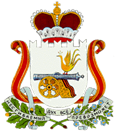 АДМИНИСТРАЦИЯ ТУМАНОВСКОГО СЕЛЬСКОГО ПОСЕЛЕНИЯВЯЗЕМСКОГО РАЙОНА СМОЛЕНСКОЙ ОБЛАСТИПОСТАНОВЛЕНИЕот  23.01.2023   № 12   село ТумановоОб утверждении Порядка ремонта и содержания автомобильных дорог общего пользования местного значения Тумановского сельского поселения Вяземского района Смоленской областиВ соответствии с Федеральным законом от 06.10.2003 N 131-ФЗ «Об общих принципах организации местного самоуправления в Российской Федерации», Федеральным Законом от 10.12.1995 N 196-ФЗ «О безопасности дорожного движения», Федеральным Законом от 8 ноября 2007 года № 257-ФЗ «Об автомобильных дорогах и о дорожной деятельности в Российской Федерации и о внесении изменений в отдельные законодательные акты Российской Федерации», Администрация Тумановского сельского поселения Вяземского района Смоленской области, постановляет1.Утвердить прилагаемый Порядок содержания и ремонта автомобильных дорог общего пользования местного значения Тумановского сельского поселения Вяземского района Смоленской области согласно приложению.
	2. Обнародовать настоящее постановление на информационных стендах Администрации Тумановского сельского поселения и разместить на официальном сайте Администрации Тумановского сельского поселения Вяземского района Смоленской области в информационно-телекоммуникационной сети «Интернет» .3.  Настоящее постановление вступает в силу с даты его подписания.4.  Контроль за исполнением настоящего постановления возлагаю на Главного специалиста Администрации Тумановского сельского поселения Вяземского района Смоленской области Филонова Юрия НиколаевичаГлава муниципального образованияТумановского сельского поселенияВяземского района Смоленской области                                  М.Г.Гущина                                                  Утвержден                                                                                       постановлением Администрации
Тумановского сельского поселенияВяземского района Смоленской области
от 23.01.2023  № 12
Порядок ремонта и содержания автомобильных дорог общего пользования местного значения Тумановского сельского поселения Вяземского района Смоленской области
1. Общие положения 
     1.1. Настоящий Порядок содержания и ремонта автомобильных дорог общего пользования местного значения Тумановского сельского поселения Вяземского района Смоленской области (далее – Порядок), разработан во исполнение статей 17 и 18 Федерального закона от 08.11.2007 № 257-ФЗ «Об автомобильных дорогах и о дорожной деятельности в Российской Федерации и о внесении изменений в отдельные законодательные акты Российской Федерации» (с последующими изменениями).Понятия «автомобильная дорога», «содержание автомобильных дорог» и «ремонт автомобильных дорог» в целях настоящего Порядка употребляются в том значении, как это определено указанным законом.1.2. Автомобильными дорогами общего пользования местного значения Тумановского сельского поселения Вяземского района Смоленской области являются автомобильные дороги общего пользования в границах населенных пунктов, расположенных на территории Тумановского сельского поселения Вяземского района Смоленской области,  перечень которых утвержден постановлением Администрации Тумановского сельского поселения от 15.11.2021 №177, за исключением автодорог общего пользования федерального, регионального, муниципального значения, а также частных автодорог.1.3. Настоящим Порядком регламентируется организация работ по содержанию и ремонту автомобильных дорог общего пользования Тумановского сельского поселения Вяземского района Смоленской области (далее – автомобильные дороги), в целях обеспечения сохранности автомобильных дорог, а также организации дорожного движения, в том числе посредством поддержания бесперебойного движения транспортных средств по автомобильным дорогам, повышения безопасности дорожного движения и эффективности работы автомобильного транспорта. 
     1.4. Организация и проведение работ по ремонту автомобильных дорог или их участков и работ по содержанию автомобильных дорог (далее – дорожные работы) заключаются в осуществлении комплекса следующих мероприятий, который составляют: а) оценка технического состояния автомобильных дорог; б) планирование работ по содержанию и ремонту автомобильных дорог; в) проведение работ по содержанию автомобильных дорог;г) проведение работ по ремонту автомобильных дорог; д) приемка и оценка качества работ по содержанию и ремонту автомобильных дорог;е) охрана окружающей среды. 
2. Оценка технического состояния автомобильных дорог
        2.1. Оценка технического состояния автомобильных дорог проводится в целях получения полной, объективной и достоверной информации о транспортно-эксплуатационном состоянии дорог, условиях их работы и степени соответствия их фактических потребительских свойств, параметров и характеристик требованиям, определенным государственными стандартами, техническими регламентами и иными нормативными правовыми актами Российской Федерации.2.2. Порядок, методика и сроки проведения оценки технического состояния автомобильных дорог осуществляются в соответствии с приказом Министерства транспорта Российской Федерации «О порядке проведения оценки технического состояния автомобильных дорог» от 27.08.2009 № 150.2.3. Комиссионное обследование автомобильных дорог осуществляется комиссией, состав которой утверждается постановлением Администрации Тумановского сельского поселения Вяземского района Смоленской области. Сезонные осмотры (визуальные осмотры автомобильных дорог) организуются дважды в год - в начале осеннего и в конце весеннего сезонов (весенний и осенний осмотры) в соответствии с Порядком проведения оценки технического состояния автомобильных дорог, утвержденным приказом Министерства транспорта Российской Федерации от 27.08.2009 № 150. 
        2.4. В ходе визуального осмотра автомобильных дорог определяются: - состояние полосы отвода, земляного полотна и водоотвода; - состояние покрытия проезжей части, его дефекты; - состояние искусственных дорожных сооружений;- состояние элементов обустройства автомобильных дорог. 2.5. По результатам визуального осмотра комиссией выявляются участки автомобильных дорог, не отвечающие нормативным требованиям к их транспортно-эксплуатационному состоянию, и определяются виды и состав основных работ и мероприятий по содержанию и ремонту автомобильных дорог с целью повышения их транспортно-эксплуатационного состояния до требуемого уровня.2.6. Результаты визуального осмотра оформляются актом обследования, в котором отражаются выявленные недостатки автомобильной дороги и предложения комиссии по их устранению с указанием необходимых мероприятий.2.7. Акты обследований утверждаются Главой муниципального образования Тумановского сельского поселения Вяземского района Смоленской области, который на их основании планирует виды работ по содержанию и ремонту автомобильных дорог, а также определяет объемы и очередность их выполнения.2.8. Администрация поселения проводит диагностику состояния автомобильных дорог с привлечением специализированных подрядных организаций в порядке, установленном действующим законодательством Российской Федерации в сфере размещения заказов на поставки товаров, выполнение работ и оказания услуг для муниципальных нужд. 
3. Планирование работ по содержанию и ремонту автомобильных дорог
        3.1. Планирование работ по содержанию и ремонту автомобильных дорог осуществляется Администрацией поселения ежегодно по результатам диагностики и оценки технического состояния автомобильных дорог.3.2. Состав и виды работ устанавливаются в соответствии с классификацией работ по содержанию и ремонту автомобильных дорог общего пользования.3.3. Планирование видов работ по содержанию автомобильных дорог осуществляется на основании документов территориального планирования, подготовка и утверждение которых осуществляются в соответствии с Градостроительным кодексом Российской Федерации, нормативов финансовых затрат на ремонт и содержание автомобильных дорог и материалов оценки транспортно-эксплуатационного состояния автомобильных дорог. 3.4. Планирование работ по обеспечению безопасности дорожного движения осуществляется с учетом проектов, схем и иной документации по организации дорожного движения и анализа аварийности. 
4. Проведение работ по содержанию автомобильных дорог
         4.1. Содержание автомобильных дорог включает в себя осуществление комплекса работ по поддержанию надлежащего технического состояния автомобильных дорог, оценке их технического состояния, а также по организации и обеспечению круглогодичного беспрепятственного и безопасного движения по ним автотранспортных средств.4.2. Для выполнения работ по содержанию автомобильных дорог привлекаются специализированные организации в порядке, установленном действующим законодательством Российской Федерации. При возникновении на обслуживаемой автомобильной дороге или ее участке препятствий для движения, подрядная организация в целях обеспечения безопасности дорожного движения принимает меры по временному ограничению движения на период до устраненияпрепятствийдлядвижения. 4.3. Периодичность, объемы и сроки проведения работ по содержанию автомобильных дорог определяются заключенными с подрядными организациями муниципальными контрактами.4.4. Последовательность ведения работ по содержанию автомобильных дорог и их объем определяются с учетом следующей приоритетности: а) виды работ, влияющие на безопасность движения (восстановление и замена элементов удерживающих ограждений; восстановление и замена дорожных знаков; уборка посторонних предметов с проезжей части; уборка снега и борьба с зимней скользкостью; ямочный ремонт покрытий и т.п.);б) виды работ, влияющие на срок службы элементов дорог и дорожных сооружений (ремонт обочин, откосов земляного полотна, элементов водоотвода, приведение полосы отвода в нормативное состояние); в) прочие работы.4.5. В случае если лимиты бюджетных обязательств на текущий период ниже потребности, определенной в соответствии с нормативами затрат, Администрация Тумановского сельского поселения Вяземского района Смоленской области определяет виды работ, обязательные к выполнению при содержании автомобильных дорог, и коэффициенты периодичности их выполнения исходя из фактических объемов финансирования. При этом обеспечиваются минимально допустимые по условиям обеспечения безопасности дорожного движения требования к эксплуатационному состоянию автомобильных дорог. 5. Проведение работ по ремонту автомобильных дорог
         5.1. Ремонт автомобильных дорог включает в себя осуществление комплекса работ по восстановлению транспортно-эксплуатационных характеристик автомобильной дороги, при выполнении которых не затрагиваются конструктивные и иные характеристики надежности и безопасности автомобильной дороги 5.2. Для проведения работ по ремонту автомобильных дорог привлекаются организации в порядке, установленном действующим законодательством Российской Федерации в сфере размещения заказов на поставки товаров, выполнение работ и оказание услуг для государственных нужд.5.3. Проведение работ по ремонту автомобильных дорог организовывается Администрацией Тумановского сельского поселения Вяземского района Смоленской области. 5.4. Технология проведения ремонтных работ определяется исходя из проектной документации на выполнение ремонта автомобильных дорог. 5.5. Ограждение мест производства работ в целях обеспечения безопасности дорожного движения, а также содержания участков автомобильных дорог или отдельных ее элементов, находящихся на стадии ремонта, для обеспечения проезда по ним транспортных средств, осуществляются организациями, выполняющими работы по ремонту. 6. Прием и оценка качества работ по содержанию и ремонту автомобильных дорог
       6.1. Прием и оценка качества выполненных подрядными организациями работ по содержанию и ремонту автомобильных дорог производится Администрацией Тумановского сельского поселения Вяземского района Смоленской области с целью определения соответствия полноты и качества выполненных работ условиям муниципального контракта, требованиям технических регламентов, проектной документации на ремонт автомобильных дорог. 
      6.2. Прием выполненных работ, ввод в эксплуатацию отремонтированных автомобильных дорог, в том числе участков автомобильных дорог или их отдельных элементов, а также оценка уровня содержания автомобильных дорог осуществляются в соответствии с правовыми актами, регулирующими эти вопросы, и условиями муниципальных контрактов на выполнение этих работ. 
      6.3. По результатам оценки выполненных работ по ремонту автомобильных дорог составляется акт о выполненных работах установленной формы, в котором отражаются, какие работы на автомобильной дороге (участке автомобильной дороги) произведены, качество выполненных работ, а также недостатки выполненных работ. 7. Охрана окружающей среды
      7.1. Выполнение работ по содержанию и ремонту автомобильных дорог осуществляется с соблюдением действующего законодательства Российской Федерации об охране окружающей среды. 
      7.2. Применяемые при выполнении работ по содержанию автомобильных дорог и их ремонту материалы должны соответствовать требованиям экологической безопасности. 